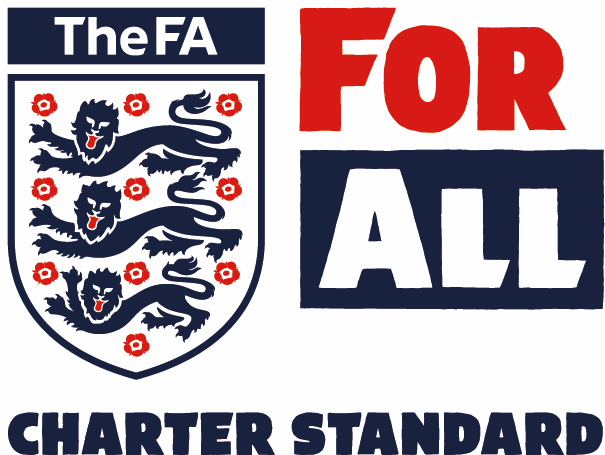 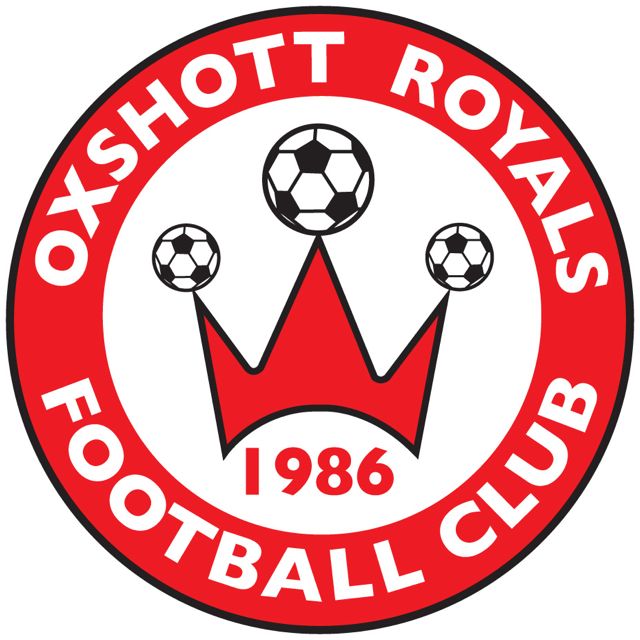 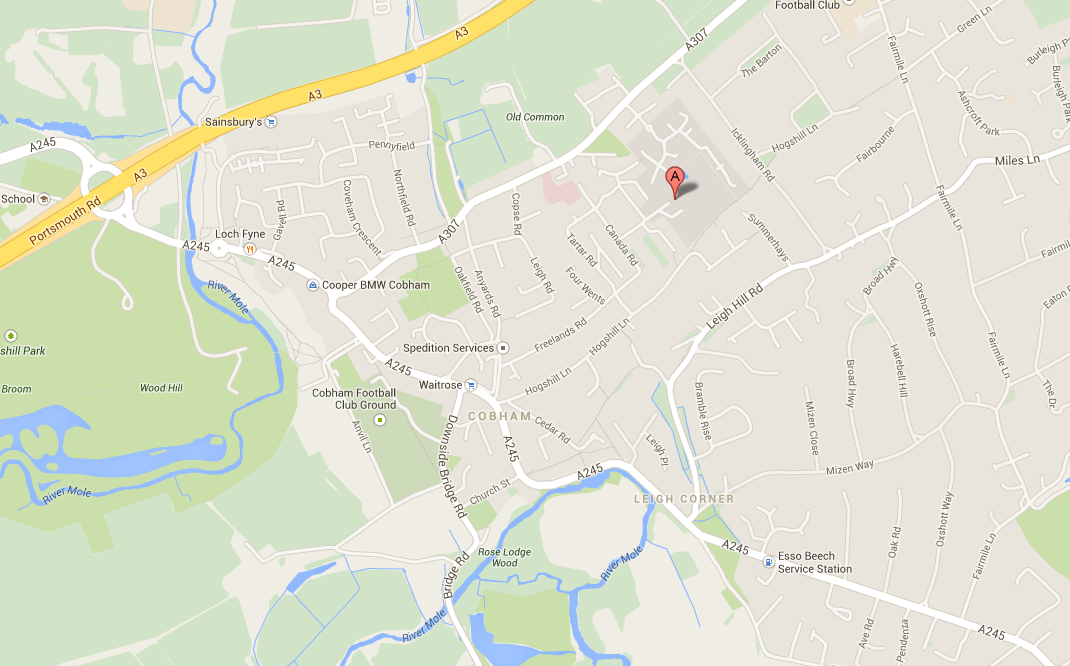 Oxshott Royals expects that all Players, Supporters, Team Managers and Officials adhere to the FA’s Respect Code of Conduct.  All spectators are asked to stand behind the Respect barriers and support both the players and officials to ensure that everyone enjoys the football.  The Club will not tolerate any offensive, insulting or abusive language or behaviour.Match:Oxshott Royals XXX vOxshott Royals XXX vOxshott Royals XXX vDate:XXXKick Off Time:XXXAddress:St Andrew’s School, Lockhart Road, Cobham KT11 2AXSt Andrew’s School, Lockhart Road, Cobham KT11 2AXSt Andrew’s School, Lockhart Road, Cobham KT11 2AXManager:XXXContact Telephone:XXXReferee:XXXXXXXXXHome Kit:Red and White Shirts/White Shorts/Red Socks Please advise if there is a clashRed and White Shirts/White Shorts/Red Socks Please advise if there is a clashRed and White Shirts/White Shorts/Red Socks Please advise if there is a clashParking:Parking is available on site.  Parking is available on site.  Parking is available on site.  Other Details:No Smoking or vaping allowed. There are no toilets on site.  No dogs allowed.No Smoking or vaping allowed. There are no toilets on site.  No dogs allowed.No Smoking or vaping allowed. There are no toilets on site.  No dogs allowed.